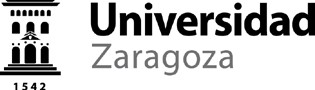 DATOS PERSONALESANEXO VSOLICITUD ADAPTACIONES EN CASO DE DISCAPACIDADDATOS DE LA PLAZA A LA QUE CONCURSAEXPONE:SOLICITA las siguientes adaptaciones:.........................................................a.................de................................... de ..............SR. RECTOR MAGFCO. DE LA UNIVERSIDAD DE ZARAGOZA(Sección de Oposiciones, Concursos y Reclamaciones de P.D.I.)Apellidos y NombreDNI / PasaporteDomicilioLocalidadProvinciaCPDirección electrónicaTfno. de contactoPlaza nºCategoríaÁrea de ConocimientoÁrea de Conocimiento